

Wat zijn anorganische of minerale stoffen?Dit zijn stoffen die hoofdzakelijk in de niet levende natuur voorkomen


In hoeveel stofklassen kunnen we de anorganische stoffen indelen?
4


Wat is het oxidatiegetal precies?Dit geeft het aantal elektronen weer dat een element dat een atoom opneemt of afgeeft wanneer het overgaat naar de ionaire vorm


Wat is het oxidatiegetal van een samengestelde stof van een element uit groep IIIa?3Wat is de formule van zoutzuur?HCl


Wat is de systematische naam van de zuurrest in HBr?Bromide-ion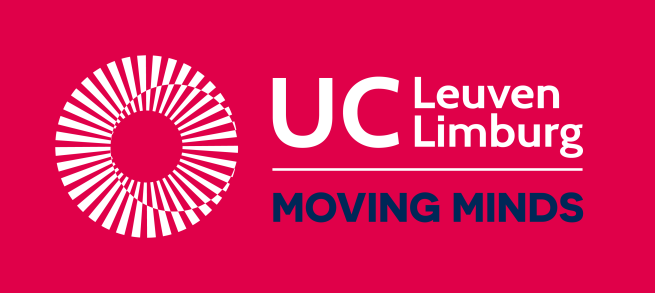 